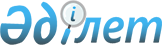 Об определении и утверждении мест размещения нестационарных торговых объектов на территории Сырдарьинского районаПостановление Сырдарьинского районного акимата Кызылординской области от 26 августа 2020 года № 183. Зарегистрировано Департаментом юстиции Кызылординской области 27 августа 2020 года № 7608.
      Сноска. Заголовок - в редакции постановления Сырдарьинского районного акимата Кызылординской области от 24.05.2023 № 166 (вводится в действие по истечении десяти календарных дней после дня его первого официального опубликования).
      В соответствии с подпунктом 4-2) пункта 1 статьи 31 Закона Республики Казахстан от 23 января 2001 года "О местном государственном управлении и самоуправлении в Республике Казахстан" акимат Сырдарьинского района ПОСТАНОВЛЯЕТ:
      1. Определить и утвердить места размещения нестационарных торговых объектов на территории Сырдарьинского района, согласно приложению к настоящему постановлению.
      Сноска. Пункт 1 - в редакции постановления Сырдарьинского районного акимата Кызылординской области от 24.05.2023 № 166 (вводится в действие по истечении десяти календарных дней после дня его первого официального опубликования).


      2. Контроль за исполнением настоящего постановления возложить на курирующего заместителя акима Сырдарьинского района. 
      3. Настоящее постановление вводится в действие по истечении десяти календарных дней после дня первого официального опубликования. Места размещения нестационарных торговых объектов на территории Сырдарьинского района
      Сноска. Приложение - в редакции постановления Сырдарьинского районного акимата Кызылординской области от 24.05.2023 № 166 (вводится в действие по истечении десяти календарных дней после дня его первого официального опубликования).
					© 2012. РГП на ПХВ «Институт законодательства и правовой информации Республики Казахстан» Министерства юстиции Республики Казахстан
				
      Аким Сырдарьинского района 

Р. Рустемов
Приложение к постановлению
акимата Сырдарьинского района
от 26 августа 2020 года № 183
№
Месторасположение
Занимаемая площадь (квадратный метр)
Период осуществления торговой деятельности (лет)
Сфера деятельности
Близлежащая инфраструктура (торговые объекты, в которых реализуется схожий ассортимент товаров, а также объекты общественного питания)
1
поселок Теренозек, улица Дуйсенбая Керейтбаева, справа от магазина "Нұрай"
50
5
продовольственные/ непродовольственные товары
магазин
"Нұрай"
2
поселок Теренозек, улица Амангельды Иманова, справа от торгового дома "Серікбол"
50
5
продовольственные/ непродовольственные товары
торговый дом "Серікбол"
3
поселок Теренозек, улица Амангельды Иманова, напротив магазина "Береке"
50
5
продовольственные/ непродовольственные товары
магазин
"Береке"
4
сельский округ Аскар Токмаганбетов, село Аскар Токмаганбетов, улица Абая Кунанбаева, справа от здания товарищество с ограниченной ответственностью "А.Токмагамбетов LTD"
50
5
продовольственные/ непродовольственные товары
отсутствует
5
сельский округ Сакен Сейфуллин, село Сакен Сейфуллин, улица Сарке батыра, справа от магазина "Мұрат"
50
5
продовольственные/ непродовольственные товары
магазин 
"Мұрат"
6
сельский округ Жетиколь, село Жетиколь, улица Абая Кунанбаева, справа от магазина "Айсұлу"
50
5
продовольственные/ непродовольственные товары
магазин "Айсұлу"
7
сельский округ Айдарлы, село Айдарлы, улица Досбол Датка, справа от дома № 5
50
5
продовольственные/ непродовольственные товары
отсутствует
8
сельский округ Акжарма, село Акжарма, улица Агатая Есентурова, справа от магазина "Толғанай"
50
5
продовольственные/ непродовольственные товары
магазин
"Толғанай"
9
сельский округ Амангельды, село Амангельды, улица Абдулла Агайдарова, слева от магазина "Рамазан"
50
5
продовольственные/ непродовольственные товары
магазин
"Рамазан"
10
сельский округ Бесарык, село Бесарык, улица Мухтар Ауэзова, слева от дома № 23
50
5
продовольственные/ непродовольственные товары
магазин
"Раушан"
11
сельский округ Инкардария, село Инкардария, улица Касым Сейдахметова, слева от дома № 12
50
5
продовольственные/ непродовольственные товары
отсутствует
12
сельский округ Когалыколь, село Когалыколь, улица Сабира Майханова, справа от дома № 17
50
5
продовольственные/ непродовольственные товары
магазин
"Мирас"
13
сельский округ Калжан Ахун, село Калжан Ахун, улица Мухтар Ауэзова, справа от дома № 1-1 
50
5
продовольственные/ непродовольственные товары
магазин "Айгерім"
14
сельский округ Наги Ильясова, село Наги Ильясова, улица Наги Ильясова, справа от дома № 22/а
100
5
продовольственные/ непродовольственные товары
отсутствует
15
сельский округ Шаган, село 
Шаган, улица Абая Кунанбаева, слева от магазина "Шаған маркет"
50
5
продовольственные/ непродовольственные товары
магазин "Фариза"
16
сельский округ Ширкейли, село Ширкейли, улица Жаппасбая Нурсеитова, справа от магазина "Бибінұр"
50
5
продовольственные/ непродовольственные товары
магазин "Бибінұр"